LA MONNAIEEntoure les pièces utilisées pour acheter les objets.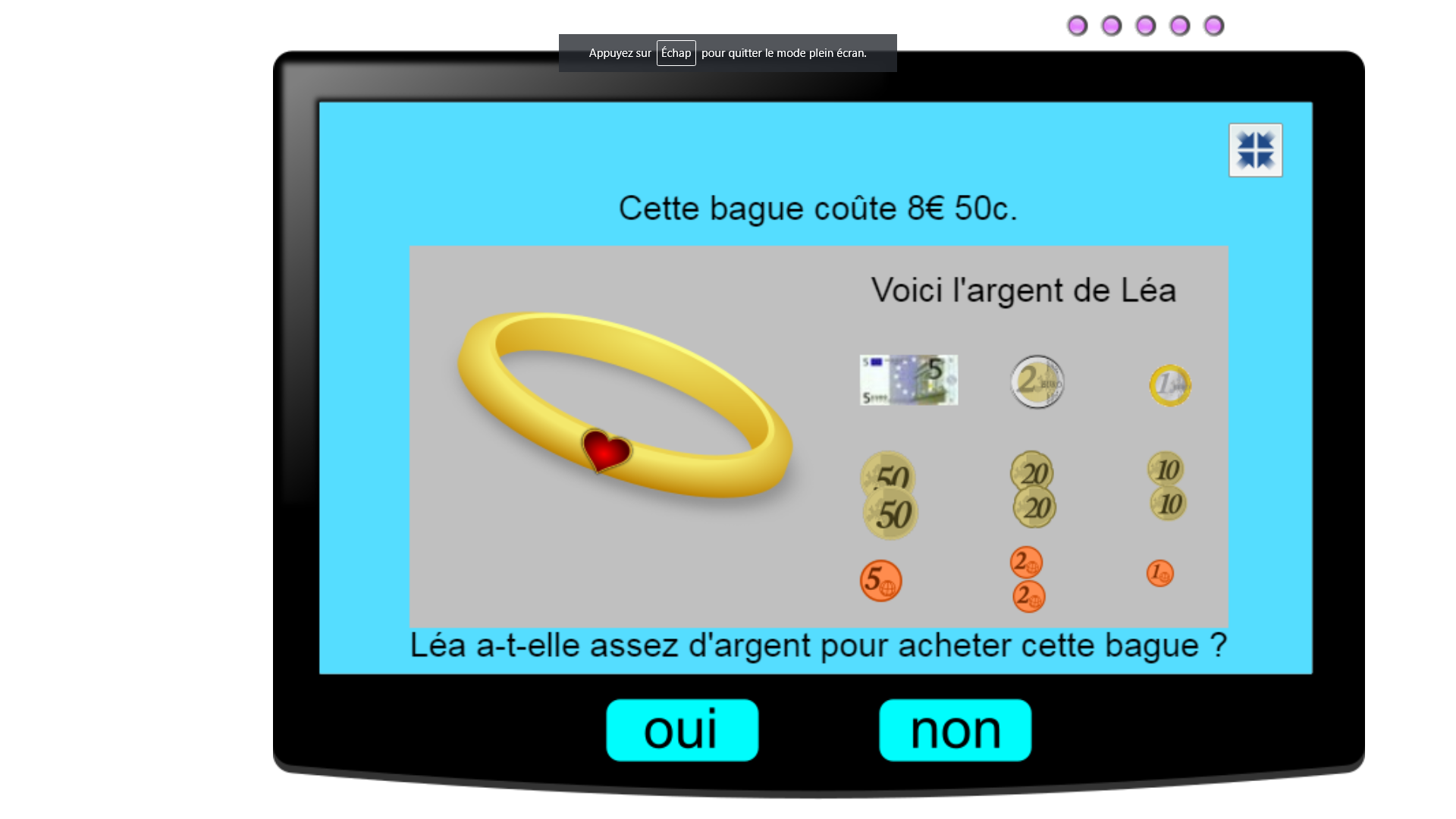 Combien d’argent a Léa ?A-t-elle assez d’argent pour payer la bague ?   OUI          NONSi OUI, entoure les pièces et billets utilisés. Combien d’argent reste-t-il ? 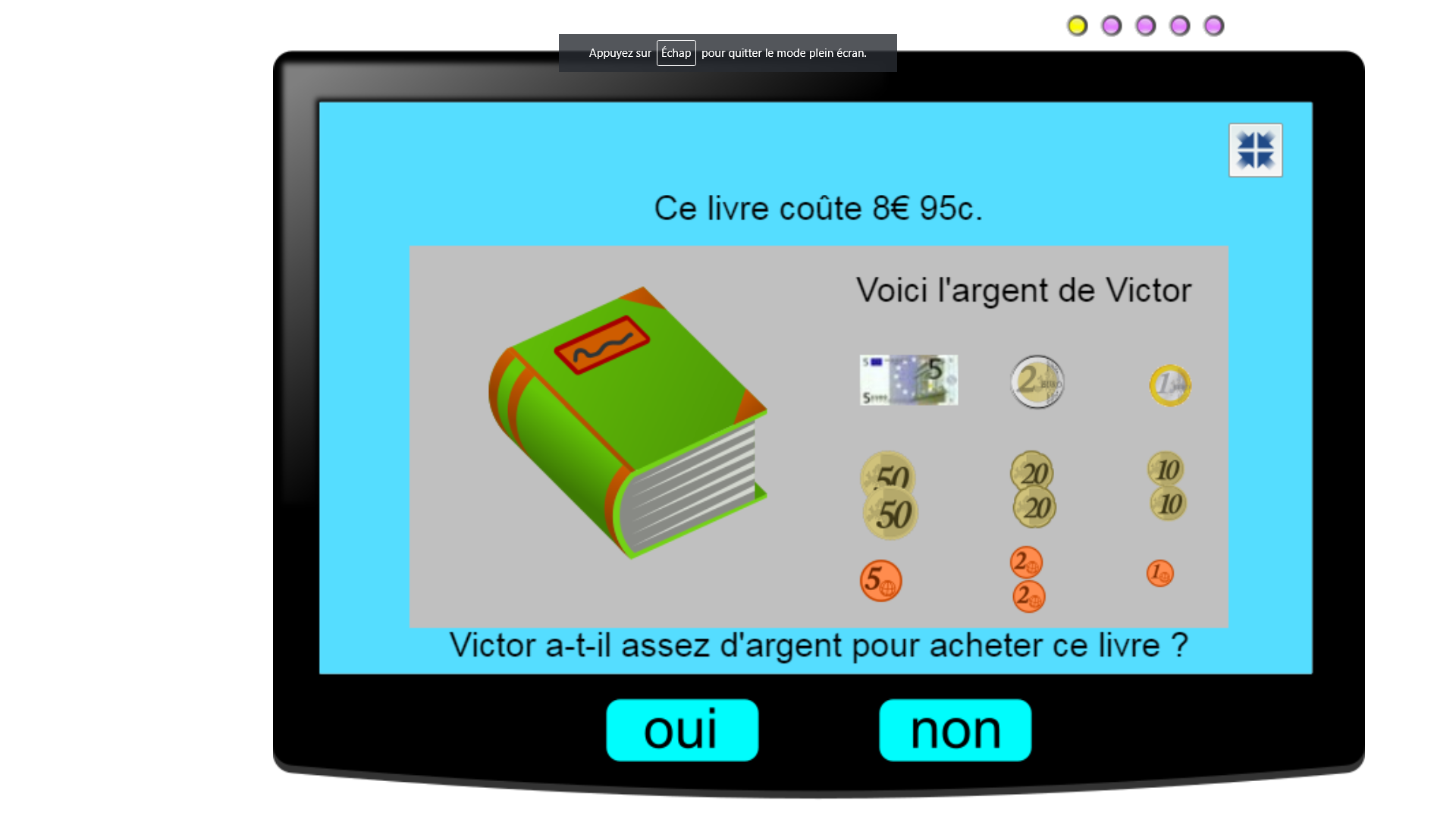 Combien d’argent a Victor ?A-t-elle assez d’argent pour payer le livre ?   OUI          NONSi OUI, entoure les pièces et billets utilisés. Combien d’argent reste-t-il ? 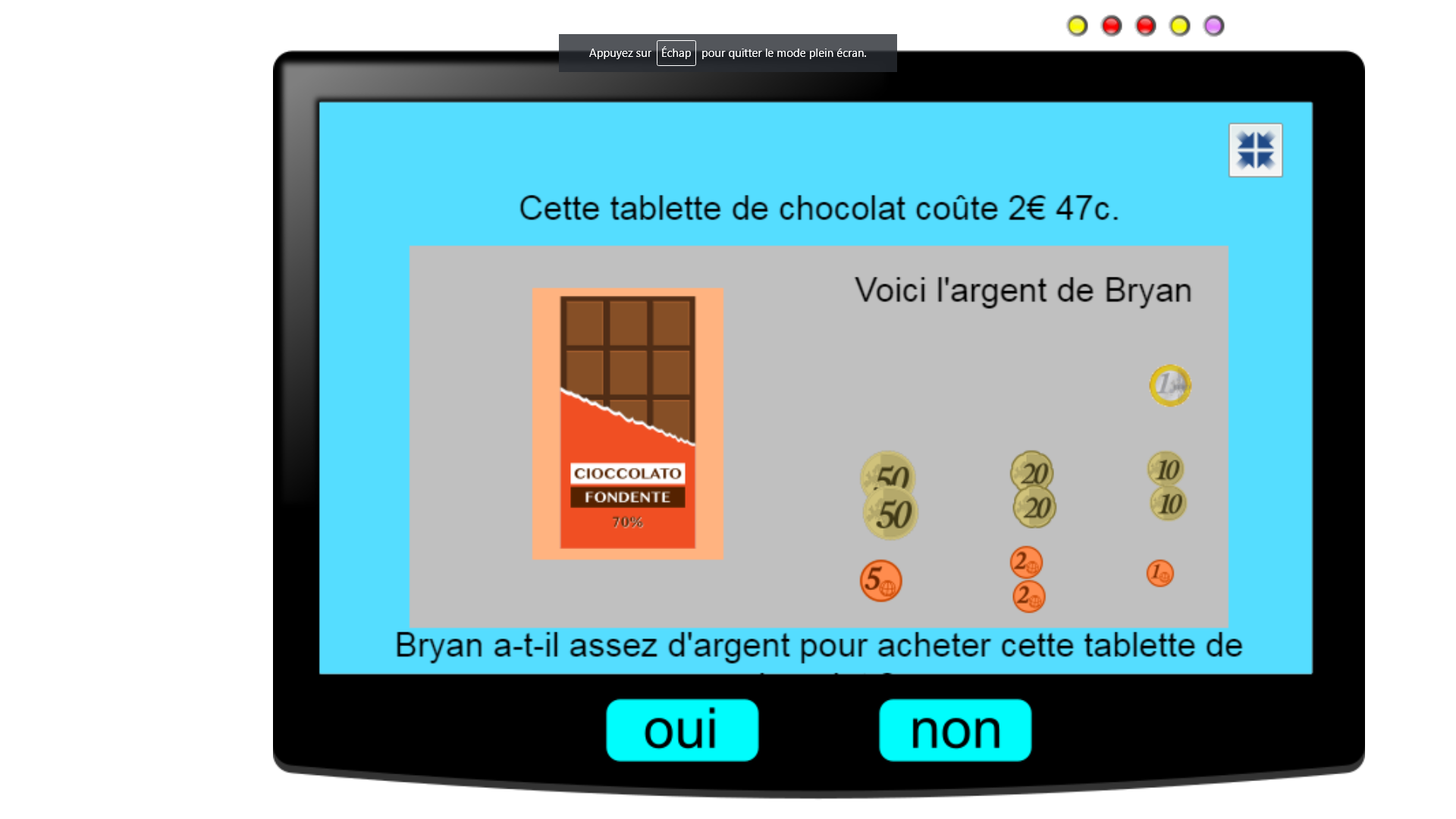 Combien d’argent a Bryan ?A-t-elle assez d’argent pour payer le chocolat ?  OUI          NONSi OUI, entoure les pièces et billets utilisés. Combien d’argent reste-t-il ? 